          Свим потенцијалним понуђачимаПРЕДМЕТ :  Појашњење по ЈН 1804/2013 – Електрографитне четкице за генератореПитање потенцијалног понуђача: 1  Да ли је потребно да се уз понуду приложе техничке карактеристике материјала од којих ће бити израђене понуђене четкице?Одговор Наручиоца:Није потребно да се уз понуду приложе техничке карактеристике материјала од којих ће бити израђене понуђене четкице.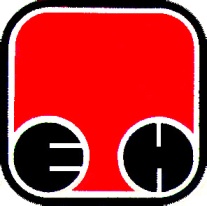 Електропривреда Србије  - ЕПСПривредно ДруштвоТермоелектране Никола Тесла,  Обреновац